АННОТАЦИЯ рабочей программы дисциплины «Стоматология детская» ординатуры по специальности 31.08.76 «Стоматология детская»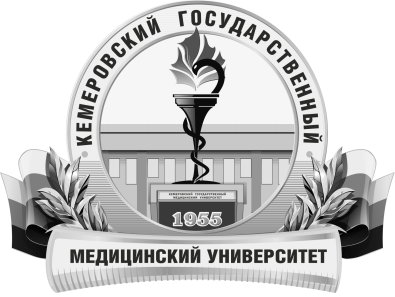 КЕМЕРОВСКИЙ ГОСУДАРСТВЕННЫЙ МЕДИЦИНСКИЙ УНИВЕРСИТЕТКафедра Детской стоматологии, ортодонтии и пропедевтики стоматологических заболеванийТрудоемкость в часах / ЗЕ1008/28Цель изучения дисциплинызакрепление теоретических знаний о причинах и механизмах возникновения стоматологических заболеваний у детей, их диагностика и разработка методов профилактики и лечения, развитие практических умений и навыков, формирование профессиональных компетенций, приобретение опыта при подготовке квалифицированного врача-специалистаМесто дисциплины в учебном планеБлок 1 Дисциплины (модули) Базовая частьстоматология детская, общественное здоровье и здравоохранение, микробиология, гигиена и эпидемиология чрезвычайных ситуаций, педагогика, детская челюстно-лицевая хирургия, основы медицинской генетики в стоматологииортодонтия, общественное здоровье и здравоохранение, микробиология, гигиена и эпидемиология чрезвычайных ситуаций, педагогика, детская челюстно-лицевая хирургия, основы медицинской генетики в стоматологииПК-1, ПК-2, ПК-4, ПК-5, ПК-7, ПК-9, УК-1, УК-2Изучаемые темыРаздел 1. Кариесология в детской стоматологии1. Особенности методов обследования стоматологом детей разного возраста. Алгоритм обследования детей с кариесом зубов. Заполнение истории болезни.2. Методы лечения кариеса временных и постоянных зубов у детей. Ошибки и осложнения при лечении кариеса зубов у детей.3. Пломбировочные материалы, применяемые при лечении кариеса временных и постоянных зубов у детей4. Комплексная система профилактики кариеса зубов у детейРаздел 2. Воспалительные заболевания челюстно-лицевой области у детей: пульпит и периодонтит.1. Пульпит постоянных зубов с несформированными корнями. Особенности клинического течения. Диагностика, дифференциальная диагностика2. Методы лечения пульпитов временных и постоянных зубов у детей. Материалы, применяемые при лечении пульпитов временных и постоянных зубов у детей3. Апексогенез и апексофикация4. Периодонтит постоянных зубов с несформированными корнями. Особенности клинического течения. Диагностика, дифференциальная диагностика5. Методы лечения периодонтитов временных и постоянных зубов у детей и зубов с несформированными корнями. Реваскуляризация.Раздел 3. Заболевания пародонта у детей. Некариозные поражение зубов у детей1. Алгоритм обследования детей с заболеваниями пародонта: Анатомо-физиологические особенности пародонта у детей2. Гингивит у детей: клиника, диагностика и дифференциальная диагностика.3. Пародонтит, пародонтоз, пародонтолиз, пародонтомы у детей: клиника, диагностика, дифференциальная диагностика.4. Лечение заболеваний пародонта у детей5. Патология твердых тканей зуба, возникающее в период их фолликулярного развития и после прорезывания зуба. этиопатогенез, клиника, диагностика, дифференциальная диагностика, лечение данных заболеванийРаздел 4. Заболевания слизистой оболочки полости рта, губ и языка у детей.1. Поражения слизистой оболочки полости рта при острых инфекционных заболеваниях, травматического происхождения2. Вирусные заболевания слизистой оболочки полости рта3. Грибковые заболевания слизистой оболочки полости рта4. Лечение заболеваний слизистой оболочки полости рта5. Изменения слизистой оболочки полости рта при патологии внутренних органов. Изменения слизистой оболочки полости рта при болезнях крови и кроветворных органов. Поражения слизистой оболочки полости рта, обусловленные аллергией.6. Заболевания языка. Заболевания губ.Виды учебной работыКонтактная работа обучающихся с преподавателемАудиторная (виды):лекции;практические занятия.Внеаудиторная (виды):консультации.Самостоятельная работаустная;письменная;практическая.Форма промежуточного контроля экзамен